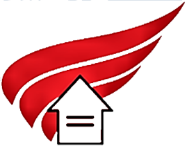 Red Wing HRA Callmax SystemAre you ready for a new way to communicate?  Tired of all the paper notices? The Red Wing HRA will soon begin to operate a new system to communicate with residents, participants, and landlords.  To ensure we have the most updated information and to find out your preferred method of contact, we are asking you to fill the form out and return to the Red Wing HRA office by July 17, 2023.  If we do not receive this form back, the HRA will use the information that is currently in our system. It is very important that you keep the HRA updated as to any changes in phone number or email.Some examples of what might be sent by phone/text:Snow removalLawn mowingActivity RemindersWater shut offReminder of inspectionsText Messages will come from 651-372-3697 or 36601Some examples of what might be sent by email:Information on inspections, meetings, project updates, construction notices, etc.The HRA plans to email most items that would have been printed and delivered to boxes.  These same notices will be on the “HRA News” bulletin boards and/or on the website.  If you opt out of receiving the messages, be sure to watch the bulletin board for any new information that is being sent out from the HRA.  *******************************************************************In the event of an emergency, the Red Wing HRA reserves the right to communicate with all residents, regardless of the opt-in status.Callmax Contact FormThis form is to be returned to the Red Wing HRA office by July 17, 2023		(Please print all information clearly)Unit: «Project_Name» «Unit_Label»First Name: «First_Name»		Last Name: «Last_Name»Preferred Name: ____________________________Home Phone Number: _________________________________Cell Phone Number: ___________________________________Email Address: ________________________________________Preferred Phone Number (please circle one):  	Home	 	CellPreferred Contact Method (please circle one): 	Phone 	Text 		Email____________________________________		_____________________Signature							DateIn the event of an emergency, the Red Wing HRA reserves the right to communicate with all residents, regardless of the opt-in status.